Betriebsanweisung für Tätigkeiten mit Gefahrstoffengem. § 14 GefStoffV Betriebsanweisung für Tätigkeiten mit Gefahrstoffengem. § 14 GefStoffV 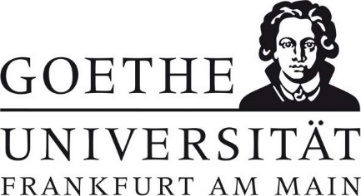 Geltungsbereich: Institut für 	Bereichsverantwortliche*r:                                                                                                                Datum: Geltungsbereich: Institut für 	Bereichsverantwortliche*r:                                                                                                                Datum: Geltungsbereich: Institut für 	Bereichsverantwortliche*r:                                                                                                                Datum: Geltungsbereich: Institut für 	Bereichsverantwortliche*r:                                                                                                                Datum: GefahrstoffbezeichnungGefahrstoffbezeichnungGefahrstoffbezeichnungGefahrstoffbezeichnung2-Mercaptoethanol (β-Mercaptoethanol)2-Mercaptoethanol (β-Mercaptoethanol)2-Mercaptoethanol (β-Mercaptoethanol)2-Mercaptoethanol (β-Mercaptoethanol)Gefahr für Mensch und UmweltGefahr für Mensch und UmweltGefahr für Mensch und UmweltGefahr für Mensch und Umwelt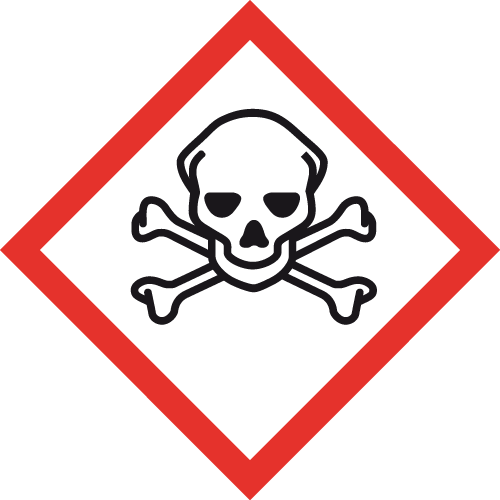 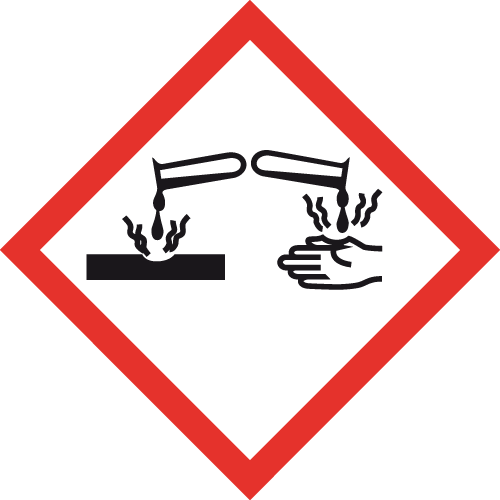 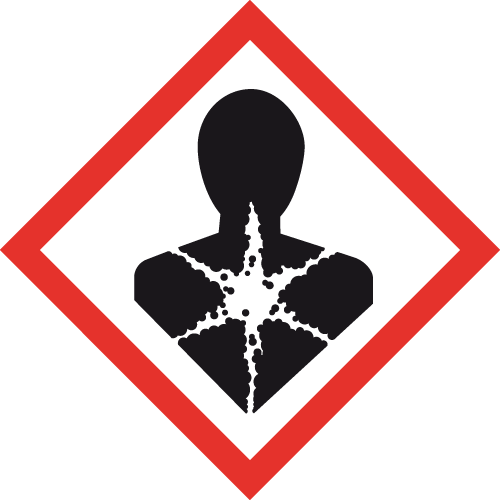 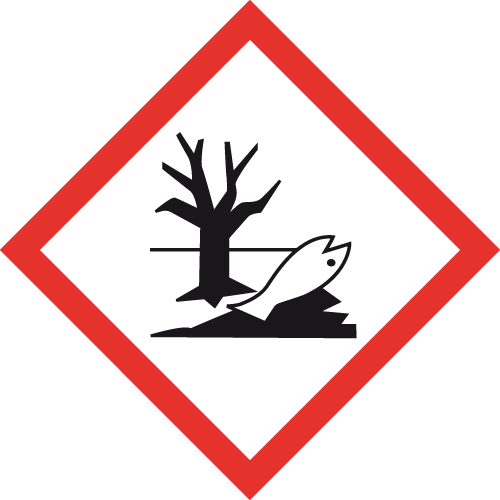 GEFAHR-  Giftig bei Verschlucken oder Einatmen. (H301 + H331)-  Lebensgefahr bei Hautkontakt. (H310)-  Verursacht Hautreizungen. (H315)-  Kann allergische Hautreaktionen verursachen. (H317)-  Verursacht schwere Augenschäden. (H318)-  Kann vermutlich das Kind im Mutterleib schädigen. (H361d)-  Kann die Organe schädigen bei längerer oder wiederholter Exposition. (H373)    Betroffene Organe: Leber, Herz; Expositionsweg: Oral-  Sehr giftig für Wasserorganismen mit langfristiger Wirkung. (H410)-  Kann Übelkeit, Erbrechen und Bewusstlosigkeit verursachen. -  Dämpfe sind schwerer als Luft. Bei Versprühen bzw. Erwärmung über den Flammpunkt Bildung explosionsfähiger Atmosphäre möglich.-  Reagiert mit starken Oxidationsmitteln, Säuren und bestimmten Metallen unter heftiger Wärmeentwicklung. -  Bildet mit Säuren in Gegenwart von Feuchtigkeit/Wasser gefährliche Gase und Dämpfe (Schwefelwasserstoff). -  Zersetzt sich bei Erhitzen/Verbrennen in gefährliche Gase (z.B. Kohlenmonoxid, Stickoxide, Schwefeloxide, Schwefelwasserstoff)-  Wassergefährdungsklasse (WGK): 3 (stark wassergefährdend) -  Giftig bei Verschlucken oder Einatmen. (H301 + H331)-  Lebensgefahr bei Hautkontakt. (H310)-  Verursacht Hautreizungen. (H315)-  Kann allergische Hautreaktionen verursachen. (H317)-  Verursacht schwere Augenschäden. (H318)-  Kann vermutlich das Kind im Mutterleib schädigen. (H361d)-  Kann die Organe schädigen bei längerer oder wiederholter Exposition. (H373)    Betroffene Organe: Leber, Herz; Expositionsweg: Oral-  Sehr giftig für Wasserorganismen mit langfristiger Wirkung. (H410)-  Kann Übelkeit, Erbrechen und Bewusstlosigkeit verursachen. -  Dämpfe sind schwerer als Luft. Bei Versprühen bzw. Erwärmung über den Flammpunkt Bildung explosionsfähiger Atmosphäre möglich.-  Reagiert mit starken Oxidationsmitteln, Säuren und bestimmten Metallen unter heftiger Wärmeentwicklung. -  Bildet mit Säuren in Gegenwart von Feuchtigkeit/Wasser gefährliche Gase und Dämpfe (Schwefelwasserstoff). -  Zersetzt sich bei Erhitzen/Verbrennen in gefährliche Gase (z.B. Kohlenmonoxid, Stickoxide, Schwefeloxide, Schwefelwasserstoff)-  Wassergefährdungsklasse (WGK): 3 (stark wassergefährdend) -  Giftig bei Verschlucken oder Einatmen. (H301 + H331)-  Lebensgefahr bei Hautkontakt. (H310)-  Verursacht Hautreizungen. (H315)-  Kann allergische Hautreaktionen verursachen. (H317)-  Verursacht schwere Augenschäden. (H318)-  Kann vermutlich das Kind im Mutterleib schädigen. (H361d)-  Kann die Organe schädigen bei längerer oder wiederholter Exposition. (H373)    Betroffene Organe: Leber, Herz; Expositionsweg: Oral-  Sehr giftig für Wasserorganismen mit langfristiger Wirkung. (H410)-  Kann Übelkeit, Erbrechen und Bewusstlosigkeit verursachen. -  Dämpfe sind schwerer als Luft. Bei Versprühen bzw. Erwärmung über den Flammpunkt Bildung explosionsfähiger Atmosphäre möglich.-  Reagiert mit starken Oxidationsmitteln, Säuren und bestimmten Metallen unter heftiger Wärmeentwicklung. -  Bildet mit Säuren in Gegenwart von Feuchtigkeit/Wasser gefährliche Gase und Dämpfe (Schwefelwasserstoff). -  Zersetzt sich bei Erhitzen/Verbrennen in gefährliche Gase (z.B. Kohlenmonoxid, Stickoxide, Schwefeloxide, Schwefelwasserstoff)-  Wassergefährdungsklasse (WGK): 3 (stark wassergefährdend) Schutzmaßnahmen und VerhaltensregelnSchutzmaßnahmen und VerhaltensregelnSchutzmaßnahmen und VerhaltensregelnSchutzmaßnahmen und Verhaltensregeln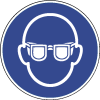 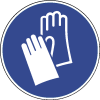 -  Dampf/Aerosol/Nebel nicht einatmen. Nur im Abzug arbeiten und Frontschieber geschlossen halten.-  Berührung mit Augen, Haut und Kleidung vermeiden!-  Bildung von Dämpfen oder Nebeln vermeiden. -  Versprühen bzw. Erwärmung über den Flammpunkt vermeiden. -  Gefäße nicht offenstehen lassen. -  Mengen für den Handgebrauch im Labor so gering wie möglich halten. -  Lagerung nur im Gefahrstoffschrank, gegen Flammen und Hitzeeinwirkung geschützt. -  Unter Verschluss, nur für fachkundige und zuverlässige Personen zugänglich, aufbewahren.-  Augenschutz tragen: Korbbrille. -  Handschutz tragen: Schutzhandschuhe aus Butylkautschuk (Butyl; 0,5 mm), Nitrilkautschuk/Nitrillatex (NBR; 0,4 mm).- Hautschutzplan beachten.-  Schutzkleidung tragen: Laborkittel.-  Dampf/Aerosol/Nebel nicht einatmen. Nur im Abzug arbeiten und Frontschieber geschlossen halten.-  Berührung mit Augen, Haut und Kleidung vermeiden!-  Bildung von Dämpfen oder Nebeln vermeiden. -  Versprühen bzw. Erwärmung über den Flammpunkt vermeiden. -  Gefäße nicht offenstehen lassen. -  Mengen für den Handgebrauch im Labor so gering wie möglich halten. -  Lagerung nur im Gefahrstoffschrank, gegen Flammen und Hitzeeinwirkung geschützt. -  Unter Verschluss, nur für fachkundige und zuverlässige Personen zugänglich, aufbewahren.-  Augenschutz tragen: Korbbrille. -  Handschutz tragen: Schutzhandschuhe aus Butylkautschuk (Butyl; 0,5 mm), Nitrilkautschuk/Nitrillatex (NBR; 0,4 mm).- Hautschutzplan beachten.-  Schutzkleidung tragen: Laborkittel.-  Dampf/Aerosol/Nebel nicht einatmen. Nur im Abzug arbeiten und Frontschieber geschlossen halten.-  Berührung mit Augen, Haut und Kleidung vermeiden!-  Bildung von Dämpfen oder Nebeln vermeiden. -  Versprühen bzw. Erwärmung über den Flammpunkt vermeiden. -  Gefäße nicht offenstehen lassen. -  Mengen für den Handgebrauch im Labor so gering wie möglich halten. -  Lagerung nur im Gefahrstoffschrank, gegen Flammen und Hitzeeinwirkung geschützt. -  Unter Verschluss, nur für fachkundige und zuverlässige Personen zugänglich, aufbewahren.-  Augenschutz tragen: Korbbrille. -  Handschutz tragen: Schutzhandschuhe aus Butylkautschuk (Butyl; 0,5 mm), Nitrilkautschuk/Nitrillatex (NBR; 0,4 mm).- Hautschutzplan beachten.-  Schutzkleidung tragen: Laborkittel.Verhalten im GefahrfallVerhalten im GefahrfallVerhalten im GefahrfallVerhalten im Gefahrfall-  Gefahrenbereich räumen und absperren, Vorgesetzte*n informieren.-  Ausgelaufenes/verschüttetes Produkt: Schutzbrille und Schutzhandschuhe tragen sowie bei größeren Mengen Atemschutz. Geeigneter Atemschutz: Gasfilter B (grau), Kombinationsfilter B-P (grau/weiß). Mit saugfähigem Material (z.B. Vermiculit, Sand) aufnehmen und entsorgen.-  Im Brandfall: Produkt ist brennbar. Geeignete Löschmittel: Kohlendioxid, alkoholbeständiger Schaum, Löschpulver, auch Wassernebel. NICHT Wasser im Vollstrahl! Bei Brand entstehen gefährliche Gase/Dämpfe (Schwefeloxide, Kohlenmonoxid, Stickoxide und Schwefelwasserstoff). Entweichende Dämpfe mit Sprühwasser niederschlagen, anschließend schnelle Reinigung. Berstgefahr bei Erwärmung.-  Das Eindringen in Boden, Gewässer und Kanalisation muss verhindert werden. -  Gefahrenbereich räumen und absperren, Vorgesetzte*n informieren.-  Ausgelaufenes/verschüttetes Produkt: Schutzbrille und Schutzhandschuhe tragen sowie bei größeren Mengen Atemschutz. Geeigneter Atemschutz: Gasfilter B (grau), Kombinationsfilter B-P (grau/weiß). Mit saugfähigem Material (z.B. Vermiculit, Sand) aufnehmen und entsorgen.-  Im Brandfall: Produkt ist brennbar. Geeignete Löschmittel: Kohlendioxid, alkoholbeständiger Schaum, Löschpulver, auch Wassernebel. NICHT Wasser im Vollstrahl! Bei Brand entstehen gefährliche Gase/Dämpfe (Schwefeloxide, Kohlenmonoxid, Stickoxide und Schwefelwasserstoff). Entweichende Dämpfe mit Sprühwasser niederschlagen, anschließend schnelle Reinigung. Berstgefahr bei Erwärmung.-  Das Eindringen in Boden, Gewässer und Kanalisation muss verhindert werden. -  Gefahrenbereich räumen und absperren, Vorgesetzte*n informieren.-  Ausgelaufenes/verschüttetes Produkt: Schutzbrille und Schutzhandschuhe tragen sowie bei größeren Mengen Atemschutz. Geeigneter Atemschutz: Gasfilter B (grau), Kombinationsfilter B-P (grau/weiß). Mit saugfähigem Material (z.B. Vermiculit, Sand) aufnehmen und entsorgen.-  Im Brandfall: Produkt ist brennbar. Geeignete Löschmittel: Kohlendioxid, alkoholbeständiger Schaum, Löschpulver, auch Wassernebel. NICHT Wasser im Vollstrahl! Bei Brand entstehen gefährliche Gase/Dämpfe (Schwefeloxide, Kohlenmonoxid, Stickoxide und Schwefelwasserstoff). Entweichende Dämpfe mit Sprühwasser niederschlagen, anschließend schnelle Reinigung. Berstgefahr bei Erwärmung.-  Das Eindringen in Boden, Gewässer und Kanalisation muss verhindert werden. -  Gefahrenbereich räumen und absperren, Vorgesetzte*n informieren.-  Ausgelaufenes/verschüttetes Produkt: Schutzbrille und Schutzhandschuhe tragen sowie bei größeren Mengen Atemschutz. Geeigneter Atemschutz: Gasfilter B (grau), Kombinationsfilter B-P (grau/weiß). Mit saugfähigem Material (z.B. Vermiculit, Sand) aufnehmen und entsorgen.-  Im Brandfall: Produkt ist brennbar. Geeignete Löschmittel: Kohlendioxid, alkoholbeständiger Schaum, Löschpulver, auch Wassernebel. NICHT Wasser im Vollstrahl! Bei Brand entstehen gefährliche Gase/Dämpfe (Schwefeloxide, Kohlenmonoxid, Stickoxide und Schwefelwasserstoff). Entweichende Dämpfe mit Sprühwasser niederschlagen, anschließend schnelle Reinigung. Berstgefahr bei Erwärmung.-  Das Eindringen in Boden, Gewässer und Kanalisation muss verhindert werden. Erste HilfeErste HilfeErste HilfeNOTRUF 112Selbstschutz beachten. Vorgesetzte*n informieren.Nach Augenkontakt: Sofort unter Schutz des unverletzten Auges ausgiebig (mind. 10 Minuten) bei geöffneten Lidern mit Wasser spülen. Steriler Schutzverband. Augenärztliche Behandlung.Nach Hautkontakt: Verunreinigte Kleidung sofort ausziehen. Haut mit viel Wasser spülen. Ärztliche Behandlung.Nach Einatmen: Verletzte*n aus dem Gefahrenbereich bringen. Frischluftzufuhr. Ärztliche Behandlung. Nach Verschlucken: Sofortiges kräftiges Ausspülen des Mundes. Wasser in kleinen Schlucken trinken lassen. Ärztliche Behandlung. Selbstschutz beachten. Vorgesetzte*n informieren.Nach Augenkontakt: Sofort unter Schutz des unverletzten Auges ausgiebig (mind. 10 Minuten) bei geöffneten Lidern mit Wasser spülen. Steriler Schutzverband. Augenärztliche Behandlung.Nach Hautkontakt: Verunreinigte Kleidung sofort ausziehen. Haut mit viel Wasser spülen. Ärztliche Behandlung.Nach Einatmen: Verletzte*n aus dem Gefahrenbereich bringen. Frischluftzufuhr. Ärztliche Behandlung. Nach Verschlucken: Sofortiges kräftiges Ausspülen des Mundes. Wasser in kleinen Schlucken trinken lassen. Ärztliche Behandlung. Selbstschutz beachten. Vorgesetzte*n informieren.Nach Augenkontakt: Sofort unter Schutz des unverletzten Auges ausgiebig (mind. 10 Minuten) bei geöffneten Lidern mit Wasser spülen. Steriler Schutzverband. Augenärztliche Behandlung.Nach Hautkontakt: Verunreinigte Kleidung sofort ausziehen. Haut mit viel Wasser spülen. Ärztliche Behandlung.Nach Einatmen: Verletzte*n aus dem Gefahrenbereich bringen. Frischluftzufuhr. Ärztliche Behandlung. Nach Verschlucken: Sofortiges kräftiges Ausspülen des Mundes. Wasser in kleinen Schlucken trinken lassen. Ärztliche Behandlung. Sachgerechte EntsorgungSachgerechte EntsorgungSachgerechte EntsorgungSachgerechte EntsorgungAbfälle in geschlossenen Behältern sammeln und nach Abfallrichtlinie über das zentrale Zwischenlager (Tel.: 798 – 29392) entsorgen.Abfälle in geschlossenen Behältern sammeln und nach Abfallrichtlinie über das zentrale Zwischenlager (Tel.: 798 – 29392) entsorgen.Abfälle in geschlossenen Behältern sammeln und nach Abfallrichtlinie über das zentrale Zwischenlager (Tel.: 798 – 29392) entsorgen.Abfälle in geschlossenen Behältern sammeln und nach Abfallrichtlinie über das zentrale Zwischenlager (Tel.: 798 – 29392) entsorgen.